Положение о ХІII  Международном  конкурсе детского изобразительного творчества «Ақ бота», посвященного 75-летию Победы в Великой Отечественой войнеЦЕЛЬ ПРОВЕДЕНИЯ КОНКУРСАразвитие и пропаганда детского творчества, обмен опытом работы среди учреждений эстетического направления, выявление и поощрение одаренных детей. воспитание  казахстанского патриотизма , нетерпимости к войне, чувства благодарности и уважения к ветеранам и героям ВОВ;формирование в общественном сознании и детской среде  любви к мирному образу жизни, нравственного идеала мира ТЕМА:  « Мир без войны» Отображение восприятия  последствий Великой Отечественой войны, подвига героев и участников войны. Сюжеты и композиции из мирной счастливой жизни детей и взрослых (изображение будущего без войны, добрососедства и дружбы государств и народов,подвигов  в мирное время).ЗАДАЧИ: Показать в работе самые яркие впечатления. Отобразить уважительное отношение  подрастающего поколения  к ветеранам и участникам войны.ТРЕБОВАНИЯ К РАБОТАМРаботы могут быть выполнены в любой технике (живопись, графика, смешанная техника). Копии, перерисовки, учебные работы, работы, выполненные в другом учебном заведении, с помощью взрослых, на низком художественном уровне и не соответствующие теме конкурса – не принимаются.От каждой школы принимается не более 5 работ.Формат: для средних школ - А-3, А-4, 	для ДХШ и изостудии - А-3, А-2ОФОРМЛЕНИЕ РАБОТРаботы должны быть оформлены в паспарту из белой плотной бумаги размером 5-5-5-7 см. (смотреть образец). Дополнительно изостудии и ДХШ оформляют под стекло.К каждой работе должна прилагаться этикетка размером 5 х 12 см, с надписью на 2-х языках, следующего образца:К работам прилагается список в 2-х экземлярах (образец прилагается). В списке указывать полное имя и отчество руководителя. Работы, не отвечающие изложенным требованиям, приниматься не будут.ОРГАНИЗАЦИЯ И ПРОВЕДЕНИЕ КОНКУРСАПрием работ – 20.10.14 – 31.10.14Время приема – с 09.00 до 12.00 и с 15.00 до 18.00 (кроме субботы, воскресенья)Оформление выставки – 5 ноября 2014 г.Работа жюри – 6 ноября 2014 г. Церемония награждения победителей конкурса состоится –14.11.2014 г.  в 11 ч. (Приглашаются руководители и участники конкурса)Экспозиция будет работать в Детской художественной школе №1 с 14.11.2014г.  по 14.12.2014 г.Возврат работ -  25.12.2014 г. После указанной даты школа за сохранность работ ответственности не несет.Для успешного проведения конкурса создается организационный комитет. В его работу входит:Организация конкурсаПрием работСоставление экспозицииПодготовка церемонии награжденияПроведение открытия выставкиПодведение итоговРабота с прессойДля конкурса специально разрабатывается эмблема, дипломы, благодарственные письма.ПООЩРЕНИЕ УЧАСТНИКОВ КОНКУРСАДля поощрения участников конкурса определяются гран-при  три первых местав каждой возрастной категории. победители будут награждены дипломами и ценными подарками. Руководители победителей будут отмечены благодарственными письмами.КРИТЕРИИ ОЦЕНКИРаботы оцениваются по следующим параметрам:Раскрытие темы, через идею, содержаниеТехническое исполнениеИзобразительная грамотаУровень эмоционального воздейтвия работыИндивидуальный почерк автора.КЛАССИФИКАЦИЯУчастники классифицируются в 3 возрастные категории:От 7 до 9 лет (включительно)От 10 до 13 лет (включительно)От 14 до 16 лет (включительно)Работы учащихся средних школ  и работы учащихся внешкольных учреждений рассматриваются отдельно.ЖЮРИ КОНКУРСАВ состав жюри конкурса входят художники, педагоги и искусствоведы г.Павлодара.Состав жюри конкурса областной выставки-конкурса детского изобразительного творчества «Ақ Бота»МЕСТО ПРОВЕДЕНИЯ КОНКУРСА:Детская художественная школа №1 г.ПалодараПо адресу: ул.Ак Бектурова, 12Справки по тел: 55-64-43,  55-64-53ОБРАЗЕЦ:Список  работ Учащихся СШ № ______представленныхНа городскую выставку-конкурсу «Ақ Бота»2014 года.Образец оформления (паспорту)Ұлы Отан Соғысындағы Жеңістің 75-жылдығына арналған XІІІ Халықаралық балалар бейнелеу шығармашылығы  «Ақ Бота»  конкурсының ЕРЕЖЕСІКОНКУРСТЫ ӨТКІЗУ МАҚСАТЫбалалар шығармашылығын дамыту және насихаттау, эстетикалық бағыттағы  мекемелер арасындағы жұмыс тәжірибесінің алмасуы, дарынды балаларды айқындау  және ынталандыру;өсіп келе жатқан ұрпақта өз елі мен оның ерекше рухани және мәдени мұрасы үшін мақтаныш пен патриоттық сезімдерін тәрбиелеу;ТАҚЫРЫБЫ: « Мінсіз   бейбітшілік»Ұлы Отан Соғысының зардаптарын,соғыс  батырлары мен  қатысушылары ерлігін қалай түйсінгенін көрсету.Үлкендер мен балалардың бақытты бейбітшілік өмірінің комозициялары және сюжеттері (бейбітшілік  бүгінгі  және болашақ күндерді, ҰОС ардагерлері мен қатысушыларға салтанат пен  құрмет көрсетуді, мемлекеттер және халықтардың мейрімді достығы мен көршілестігін, бейбітшіліктегі ерлікті бейнелеу.)Міндеттері:Жұмыста оқушының  тақырыпты айқын қабылдағанын көрсету. Өсіп келе жатқан ұрпақтың  Ұлы Отан соғысының қатыысушылары мен ардагерлеріне деген ризашылық пен  мақтаныш қарым-қатынасын бейнелеу.ЖҰМЫСТАРҒА ҚОЙЫЛАТЫН ТАЛАПТАРЖұмыстар кез келген техникада орындалуы мүмкін (кескіндеме, графика, аралас техника). Көшірме, қайта салынған суреттер, оқу жұмыстары, басқа оқу мекемесінде салынған суреттер, ересек адамдардың көмегімен салынған суреттер және өте төмен деңгейде салынған суреттер қабылданбайды. Әр мектептен  5 жұмысқа дейін қабылданады. Орта мектептеріне арналған пішім – А3, А-4БКСМ және өнерстудияларға – А3, А2. ЖҰМЫСТАРДЫ НЫСАНҒА КЕЛТІРУ Жұмыстар 5-5-5- мөлшерінде паспарттауға келтіру қажет (үлгі бойынша).Өнерстудиялар және БКСМ жұмыстары шынының астына салынады.Әр жұмысқа 5х12 см мөлшерінде 2 тілде жазылған, келесі үлгі бойынша этикетка тағылуы қажет:Жұмыстарға екі экземплярда тізім қоса тіркеледі (үлгі тіркеледі). Жоғарыда жазылған талаптарға сай болмаған жұмыстар қабылданбайдыКОНКУРСТЫ ҰЙЫМДАСТЫРУ ЖӘНЕ ӨТКІЗУЖұмыстарды қабылдау – 20.10.14 – 31.10.13Қабылдау уақыты –  с. 09-00 – 12-00, с. 15-00 – 18-00. Сенбі, жексенбі күндерінен басқа.Көрмені дайындау  – 5 қараша 2014 ж.Қазылар алқасының жұмысы – 6 қараша 2014 г.Көрменің ашылуы және марапаттау салтанаты 14.11.2014 ж.сағ .11.00-де  (Конкурстың қатысушылары мен жетекшілері шақырылады)- Экспозиция №1 Балалар көркемсурет мектебінде 2014 ж. 14.11. – 14.12. дейін жұмыс істейді.- Жұмыстарды қайтару 25.12.2014 ж.Көрсетілген уақыттан кейін жұмыстардың сақталуына мектеп жауап бермейді.Конкурс ойдағыдай өту үшін ұйымдастырушы комитет жасалады. Оның міндеттері:Конкурсты ұйымдастыруЖұмыстарды қабылдауЭкспозицияны құруМарапаттау салтанатын дайындауКөрменің ашылуын қамтамассыз етуҚорытындылар жасауБаспасөзбен жұмыс істеуКонкурсқа арнайы эмблема, диплом және алғыс хат жасалады.КОНКУРСҚА  ҚАТЫСУШЫЛАРДЫ  МАДАҚТАУӘрбір жас категориясында гран-при мен үш бірінші орын белгіленеді, жеңімпаздар дипломдармен және бағалы сыйлықтармен марапатталады. Үздік жетекшілерге алғыс хаттар беріледі. БАҒАЛАУ КРИТЕРИЙЛЕРІ	Жұмыстар келесі параметрлер бойынша бағаланады:Тақырыпты идея, тақырып және мағына арқылы жеткізуТехникалық орындалуыБейнелеу сауатыЖұмыстың эмоциялық әсер ету деңгейіКөшірмелер және суреттемелер қабылданбайды.ТОПТАСТЫРУҚатысушылар 3 категорияға топтастырылады:7-ден 9 жасқа дейін10-нан13 жасқа дейін14-тен16жасқа дейінОрта білім беру мектептері оқушыларының жұмыстары мектептен тыс мекемелері  жұмыстарынан жеке қаралады.КОНКУРСТЫҢ ҚАЗЫЛАР АЛҚАСЫКонкурстың қазылар алқасы құрамына Павлодар қ. суретшілері, оқытушылары және өнер зерттеушілері кіреді.КОНКУРСТЫ ӨТКІЗУ ОРНЫПавлодар қ. №1 Балалар көркемсурет мектебі – ЮНЕСКО клубыМекен-жайы: Ак. Бектуров к., 12Хабарласу 55-64-43, 55-64-53 телефондары бойынша.ҮЛГІ.№_____ОЖББ мектеп оқушыларының жұмыстарының тізімі.2014  ж. Нысанға келтіру үлгісі (паспарту).Көлденең қою.
Тік қою.
«Согласовано»Руководитель отдела образованияакиматаг. Павлодара___________Мукашева З.К.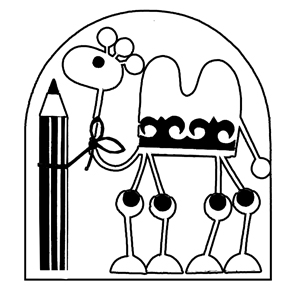 «Утверждаю»Председатель оргкомитета_________Магзамова Л.М.«Батыр»Иванов Андрей,11жаста12 орта мектебiжетекшi. Касымова Н.Р.«Герой»Иванов Андрей,11 летСШ № 12рук.Касымова Н.Р.№Ф.И. уч-сяВозрастНазваниеработыТехникаРуководитель(ФИО полностью)Примечание (домашний адрес, телефон учащегося)      5СМ      5СМ       7СМ     5СМ     7СМ«Құпталған»Павлодар қ. әкімдігіБілім беру бөлімінің басшысы___________З.Қ.Мұқашева«Бекітемін»Ұйымдастыру комитетініңтөрайымы______Л.М.Мағзамова«Батыр»Иванов Андрей,11 жаста№12 орта мектепжет. Касымова Н.Р.«Герой»Иванов Андрей,11 летСШ № 12рук. Касымова Н.Р.№Оқушының аты-жөніЖасы,туған күніЖұмыстың атауыТехникасыЖетекшісіАты-жөні(толық)Қосымша мәлімет (мекен-жайы, телефоны)      5СМ      5СМ       7СМ     5СМ     7СМ